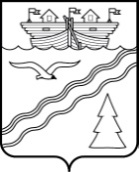 Администрация рабочего поселка Красные БакиКраснобаковского района Нижегородской областиПОСТАНОВЛЕНИЕот 02 июля 2020 г.                                                                             № 305В соответствии со статьей 39 Градостроительного Кодекса Российской Федерации от 29.12.2004 года № 190-ФЗ, с Уставом муниципального образования – рабочий поселок Красные Баки Краснобаковского района Нижегородской области (с изменениями), с Положением о публичных слушаниях, с протоколом комиссии по землепользованию и застройке муниципального образования – рабочий поселок Красные Баки Краснобаковского района Нижегородской области от 16.06.2020 года № 13, рассмотрев заявление Шереметева А.Ю., Администрация рабочего поселка Красные Баки постановляет:Удовлетворить заявление Шереметева А.Ю. от 16.06.2020 г. «О разрешении на условно – разрешенный вид использования земельного участка», расположенного по адресу: Российская Федерация, Нижегородская область, Краснобаковский район, рабочий поселок Красные Баки, ул. им. Синявина, земельный участок 64Г, общей площадью: 28 кв.м., вид разрешённого использования – Объекты гаражного назначения.Согласно Правил землепользования и застройки муниципального образования - рабочий поселок Красные Баки Краснобаковского района Нижегородской области, утвержденных решением поселкового Совета рабочего поселка Красные Баки Краснобаковского района Нижегородской области  № 52 от 30 октября 2019 года, вышеуказанный земельный участок, в соответствии со схемой градостроительного зонирования относится к зоне  П-6-коммунальные предприятия4-5 класса вредности, вид разрешённого использования «Объекты гаражного назначения» относится к условно-разрешённым видам использования земельного участка.Настоящее постановление вступает в силу со дня его официального обнародования.Глава Администрации 							        Е.В. ШмелеваО разрешении на условно-разрешенный видиспользования земельного участка